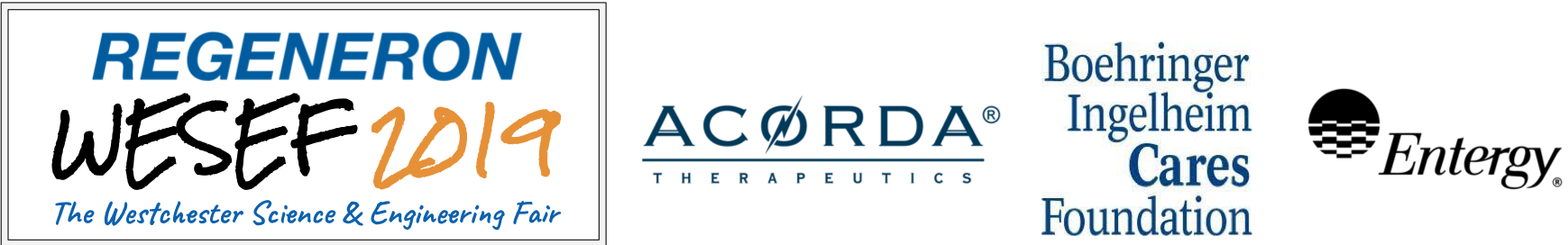 JUDGE PARKINGMARCH 16, 2019